Betreft :	Jaarlijkse aangifte voor de belasting op de automaten in het Waalse Gewest – Geautomatiseerde geldautomaten en geautomatiseerde lokettenDeze aangifte, behoorlijk ingevuld, voor echt verklaard, gedateerd en ondertekend, moet vóór 30 april 2022 per post (op het hieronder in de rubriek « Contact » vermelde adres) of per e-mail (fiscalite.wallonie@spw.wallonie.be) worden verstuurd ter attentie van de directeur van de Directie Vestiging Onroerende Voorheffing en Speciale Belastingen. Aangiften die naar een ander adres worden gezonden, zullen niet behandeld worden.IDENTIFICATIE VAN DE EIGENAAR VAN DE AUTOMATENAUTOMATENGeef aan over welke automaten, als bedoeld in artikel 2, 1°, a), b) en c) van het decreet, u beschikt en vermeld de locatie ervan (geautomatiseerde geldautomaten en geautomatiseerde loketten).Ondergetekende …………………………………………. bevestigt dat deze aangifte, met inbegrip van de bijgevoegde documenten op papier en/of op informaticadrager, waar en oprecht is.Opgemaakt te …………………………………	op…………………………………………                                                                          Naam, hoedanigheid en ondertekening van de aangever/aangeefster,          Wettelijk kader             Decreet van 19 november 1998 tot invoering van een belasting op de automaten in het Waalse Gewest            Decreet van 6 mei 1999 betreffende de vestiging, de invordering en de geschillen inzake de Waalse gewestelijke belastingenUw persoonsgegevens worden verwerkt met inachtneming van de toepasselijke wetgeving. Zij worden uitsluitend gebruikt voor de vestiging, de inning, de invordering, de geschillen en de controle inzake de Waalse belastingen in de zin van het decreet van 6 mei 1999. Meer informatie vindt u op de pagina’s « Fiscalité » van het Portaal van Wallonië (www.wallonie.be).




«BlocAdresse»Adres van de locatie (straat, nummer, postcode, gemeente)Aantal automaten, als bedoeld in art. 2, 1° a) en b)GeldautomatenAantal automaten, als bedoeld in art. 2, 1° c)Geautomatiseerde loketten (banktransacties)…………….…………….…………….…………….…………….…………….…………….…………….…………….…………….…………….…………….…………….…………….…………….…………….…………….…………….…………….…………….…………….…………….…………….…………….…………….…………….…………….…………….…………….…………….…………….…………….…………….…………….…………….…………….…………….…………….…………….…………….…………….…………….…………….…………….…………….…………….…………….…………….…………….…………….Totaal…………….…………….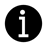 ContactDirection de l’Etablissement du précompte immobilier et des taxes spécialesAv. Gouverneur Bovesse 29B - 5100 Jambes (Namur)UW DOSSIERBEHEERDERSWij hebben een nieuw e-mailadres : fiscalite.wallonie@spw.wallonie.be. Aangiften die naar een ander adres worden gezonden, zullen niet behandeld worden. Callcenter : 081 330 001 (algemene informatie)uw aanvraagOns kenmerk :Automates_Banques_FR_2022